Program for ulvene 1. kvartal 2020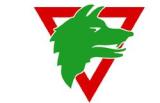 Mødetid: Mandag kl. 18:30 til 20:00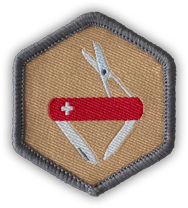 Februar:d. 03.	Morse & koderd. 10.	Vinterferied. 17.	Klar dig selvd. 24.	Fællesmøde Fastelavn og valg til grupperåd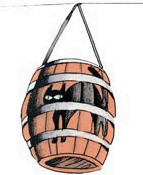 Martsd. 02. 	Madspild & genbrugd. 10.	Spejderoverraskelsed. 16.	Løbd. 23. 	Knob & besnøringerd. 30.	Vandretur ved Vibæk (vi mødes ved Vibæk mølle)	April d. 06. 	Påskeferie	d. 13.	Påskeferie	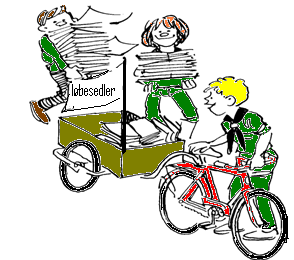 d. 14. 	Uddeling af løbesedlerd. 20.	Optakt til båltændingd. 23. 	Sct. Georgs dag d. 27.	Båltændings prøve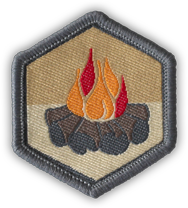 Hav altid tøj med der passer til vejret, da vi er ude hver gang.	Ulvehyl og hilsner Lisbeth & Mathias.